令和　４年　８月　８日⽈本ボーイスカウト⿃取連盟各団団委員長様・各団事務局様⽈本ポーイスカウト鳥取連盟西部地区協議会地区委員長　　　　　高多　宏樹地区コミッショナー　福岡　公道令和４年度　西部地区協議会　団委員・指導者研修会のご案内三指各地区の皆様におかれましては、日々の活動、益々ご活躍のことと拝察いたします。さて、スカウトに正しいことを伝える立場の団委員・指導者として今一度安全に関して再認識をしていただきたく、下記の通り今年度の団委員・指導者研修会を計画いたしました。ご多忙中のことと存じますが、万障お繰り合わせのうえ、ご参加いただきますようお願い申し上げます。弥栄記日　時	令和４年９月４日（日）　１２：４５　受付				１３：００～１６：３０（研修開始　１３：００）場　所	米子市福祉保健総合センター　ふれあいの里（鳥取県米子市錦町1丁目139番地3）TEL　：　0859-23-5491（今後の県内コロナ陽性者数の推移によっては、集合研修を取りやめＷＥＢ研修に変更させていたく可能性があります。ご承知おきいただきますよう、お願いします。）テーマ	　安全について改めて考えよう内　容	　スカウトを含む子ども達の成長のため、我々多くの指導者は子ども達に冒険的なプログラムを提供しようとしています。しかし、そのプログラムも「安心で安全」であることが大前提です。その一方でスカウトを含む子ども達は成長過程の真っ直中にいます。そのような成長過程にいる子ども達がダイナミックな活動を求めることは当然ですし、子ども達の事故をゼロにすることは不可能に近いことです。しかし、指導者が事故を防ぐこと、予防することは、十分に可能です。そのためにも、指導者には、常に潜在する危険を予知し、感知することが求められます。指導者の使命は、「安心」と「安全」を提供し、あたたかく子ども達を見守ることです。講　師　県トレーニングチームより派遣持ち物　制服、制帽、指導者手帳、筆記用具、メモ帳　　　　尚、事前に「ボーイスカウト日本連盟」ホームページより下記資料をダウンロードしていただきますようお願いします。また当日印刷物が必要な方は、印刷したものをご持参いただきますよう、合わせてお願いします。https://www.scout.or.jp/member/safety2021/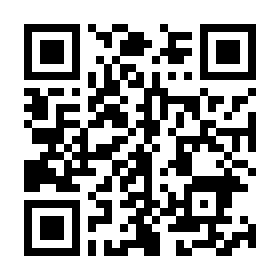 	（右のQRコードからも、アクセスできます。）・野外活動のための安心・安全講座１・野外活動のための安心・安全講座２・５月号（2019年度そなえよつねに共済　事故データ分析）・７月号（東日本大震災10年 ～地震列島日本に暮らす～）・９月号（「自分だけは大丈夫」と思っていませんか？～正常性バイアスと事故・災害～）・11月号（ご存知ですか? 救急箱の新常識〜お互いを守るための提案〜）・１月号（え！いけないの？「お薬あるある」ＮＧ事例）・３月号（本当にそれでいいのかな?）・５月号（2020年度そなえよつねに共済　事故データ分析）上記「そなえよつねに共済　事故データ分析」の内容も含めた上で、実際に参加の方からも” そなえよつねに共済 ”を使用された実績について、その紹介をお願いできればと思っております。各団の” そなえよつねに共済 ”担当の方にご参加いただけますと有難いです。※新型コロナウィルス感染防止のため、来場前の検温、会場でのマスク着用、アルコール消毒へのご協力をお願いします。※各団毎に、参加予定の方を別添の参加表のようにまとめていただき、８月２７日（土）までに下記連絡先まで、メールにてご連絡ください。連絡先⽈本ポーイスカウト鳥取連盟西部地区協議会指導者養成委員　渡部直己　：　px757573@bj9.so-net.ne.jp　令和４年度　西部地区協議会　団委員・指導者研修会　参加者　名簿　　　地区　　　第　　団※今後の県内コロナ陽性者数の推移によっては、集合研修を取りやめ、ＷＥＢ研修に変更させていただく可能性があります。Mail addressの記載漏れ、誤りが無いようにお願いします。氏名団役務Mail address＠＠＠＠＠＠計計名